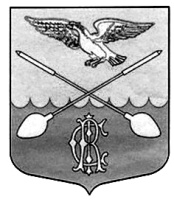  СОВЕТ ДЕПУТАТОВ ДРУЖНОГОРСКОГО ГОРОДСКОГО ПОСЕЛЕНИЯ  ГАТЧИНСКОГО МУНИЦИПАЛЬНОГО РАЙОНА ЛЕНИНГРАДСКОЙ ОБЛАСТИ(третьего созыва)Р Е Ш Е Н И Е от 27 января 2016 г.                                                                                        № 03О внесении изменений в решение Совета депутатов Дружногорского городского поселения от 25.11.2015 № 80 «Об установлении на территории муниципального образования Дружногорское городское поселение Гатчинского муниципального района Ленинградской  области налога на имущество физических лиц»    В соответствии с Федеральным законом от 06.10.2003 № 131-ФЗ "Об общих принципах организации местного самоуправления в Российской Федерации", Федеральным законом от 23.11.2015 N 320-ФЗ «О внесении изменений в часть вторую Налогового кодекса Российской Федерации» и Уставом муниципального образования, в целях приведения ранее принятого решения в соответствие с федеральным законодательством, Совет депутатов Дружногорского городского поселения:Р Е Ш И Л:1. В  пункте 8 решения Совета депутатов Дружногорского городского поселения от 25.11.2015 № 80 «Об установлении на территории муниципального образования Дружногорское городское поселение Гатчинского муниципального района  Ленинградской  области налога на имущество физических лиц» слово «октября» заменить словом «декабря».2. Настоящее решение вступает в силу со дня его официального опубликования.Глава Дружногорского городского поселения:                         С.И. Тарновский